The Two Rivers Mission Community 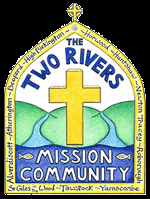 Seeking to encourage people in their faith, devotion and biblical understandingso that they may be better equipped to worship Christ and serve othersThe Context“A Christian presence in every community” (Church of England)Traditionally a priest in every community – now too expensive!Rural churches often seen as a problem and drain on resources. Current methodology: group churches, cut clergy and services, and encourage lay leadershipBut rural churches are the backbone of the Church of England and can be a powerhouse for growth. It’s time to regain confidence and renew the vision!Priorities for the new rectorBuild a prayerful worshipping communityEnable the churches to exercise a ministry of presenceStrategic visionEmpowering and enabling lay people and encouraging discipleshipThe planEach church gathers every Sunday for worship every week at the same time (ideally involving food!)Appoint a member of clergy to focus on the largest village and church – High Bickington (& Atherington?)Group the other churches into three clusters.The team rector would lead the ministry team in resourcing these other churches. Using a ‘Pauline’ model of visiting churches for a period of encouraging and teaching and then moving on I’d spend January in cluster 1, February in cluster 2 etc; taking one service during the month in each church. On that Sunday I’d also hold a congregational meeting to plan strategy and activities over the coming 3 months. I’d stay for lunch and fellowship; and possibly a community outreach activity in the afternoon/evening.Use Sunday evenings to run larger gatherings in clusters or as a Mission CommunityWider ministry and mission, eg children and youth work, schools’ ministry, pastoral offices, alpha, homegroups etc, would be done within clusters or the wider benefice. ResourcingEach PCC retains responsibility for its building, money and ‘presence’ in its communityAppoint a single Mission Community PCC secretary, who will clerk all PCC meetings and ensure safeguarding, health and safety, GDPR, trustee responsibilities etc are dealt with. The Mission Council acts as a “board of directors” to oversee the wider life of the Mission Community. The council will consist of parish reps and ministry team. It will have its own budget.The ministry team will have three main responsibilities:Supporting individual parishes, enabling them to ‘be church’ locallyDelivering and supporting ministry across the Mission Community, eg pastoral care, schools work etcRaising up more leadersNon-negotiablesWe pay our share of the common fund without moaning!We pay the leadership team’s expenses in fullWe do admin well – including safeguarding, health and safety, GDPR, trustee responsibilitiesWe work together, show generosity of spirit, and in all things love….